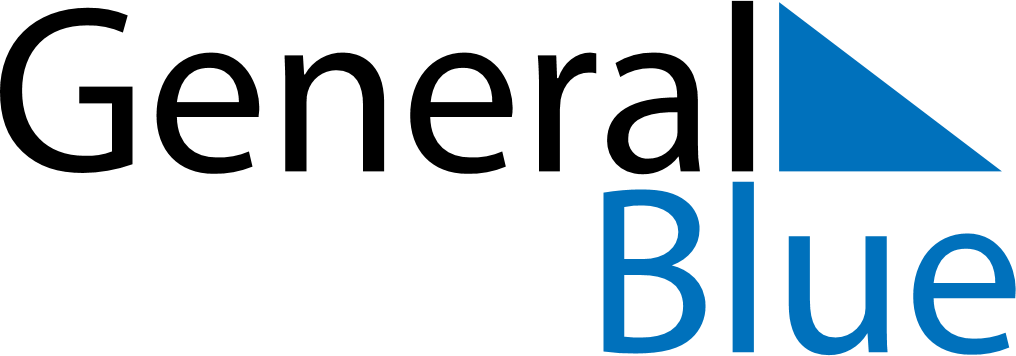 June 2024June 2024June 2024June 2024June 2024June 2024June 2024Keuruu, Central Finland, FinlandKeuruu, Central Finland, FinlandKeuruu, Central Finland, FinlandKeuruu, Central Finland, FinlandKeuruu, Central Finland, FinlandKeuruu, Central Finland, FinlandKeuruu, Central Finland, FinlandSundayMondayMondayTuesdayWednesdayThursdayFridaySaturday1Sunrise: 3:44 AMSunset: 10:53 PMDaylight: 19 hours and 9 minutes.23345678Sunrise: 3:42 AMSunset: 10:55 PMDaylight: 19 hours and 13 minutes.Sunrise: 3:40 AMSunset: 10:58 PMDaylight: 19 hours and 17 minutes.Sunrise: 3:40 AMSunset: 10:58 PMDaylight: 19 hours and 17 minutes.Sunrise: 3:39 AMSunset: 11:00 PMDaylight: 19 hours and 20 minutes.Sunrise: 3:37 AMSunset: 11:01 PMDaylight: 19 hours and 24 minutes.Sunrise: 3:36 AMSunset: 11:03 PMDaylight: 19 hours and 27 minutes.Sunrise: 3:34 AMSunset: 11:05 PMDaylight: 19 hours and 30 minutes.Sunrise: 3:33 AMSunset: 11:07 PMDaylight: 19 hours and 33 minutes.910101112131415Sunrise: 3:32 AMSunset: 11:08 PMDaylight: 19 hours and 36 minutes.Sunrise: 3:31 AMSunset: 11:10 PMDaylight: 19 hours and 39 minutes.Sunrise: 3:31 AMSunset: 11:10 PMDaylight: 19 hours and 39 minutes.Sunrise: 3:30 AMSunset: 11:11 PMDaylight: 19 hours and 41 minutes.Sunrise: 3:29 AMSunset: 11:13 PMDaylight: 19 hours and 43 minutes.Sunrise: 3:28 AMSunset: 11:14 PMDaylight: 19 hours and 45 minutes.Sunrise: 3:27 AMSunset: 11:15 PMDaylight: 19 hours and 47 minutes.Sunrise: 3:27 AMSunset: 11:16 PMDaylight: 19 hours and 49 minutes.1617171819202122Sunrise: 3:26 AMSunset: 11:17 PMDaylight: 19 hours and 50 minutes.Sunrise: 3:26 AMSunset: 11:17 PMDaylight: 19 hours and 51 minutes.Sunrise: 3:26 AMSunset: 11:17 PMDaylight: 19 hours and 51 minutes.Sunrise: 3:26 AMSunset: 11:18 PMDaylight: 19 hours and 52 minutes.Sunrise: 3:26 AMSunset: 11:19 PMDaylight: 19 hours and 52 minutes.Sunrise: 3:26 AMSunset: 11:19 PMDaylight: 19 hours and 53 minutes.Sunrise: 3:26 AMSunset: 11:19 PMDaylight: 19 hours and 53 minutes.Sunrise: 3:26 AMSunset: 11:19 PMDaylight: 19 hours and 53 minutes.2324242526272829Sunrise: 3:27 AMSunset: 11:19 PMDaylight: 19 hours and 52 minutes.Sunrise: 3:27 AMSunset: 11:19 PMDaylight: 19 hours and 52 minutes.Sunrise: 3:27 AMSunset: 11:19 PMDaylight: 19 hours and 52 minutes.Sunrise: 3:28 AMSunset: 11:19 PMDaylight: 19 hours and 51 minutes.Sunrise: 3:29 AMSunset: 11:19 PMDaylight: 19 hours and 50 minutes.Sunrise: 3:29 AMSunset: 11:18 PMDaylight: 19 hours and 48 minutes.Sunrise: 3:30 AMSunset: 11:18 PMDaylight: 19 hours and 47 minutes.Sunrise: 3:32 AMSunset: 11:17 PMDaylight: 19 hours and 45 minutes.30Sunrise: 3:33 AMSunset: 11:16 PMDaylight: 19 hours and 43 minutes.